TURKJØRING MED D/S PRØVEN I 2022VED GRENSEBRUA KORNSJØ / DALS HØGEN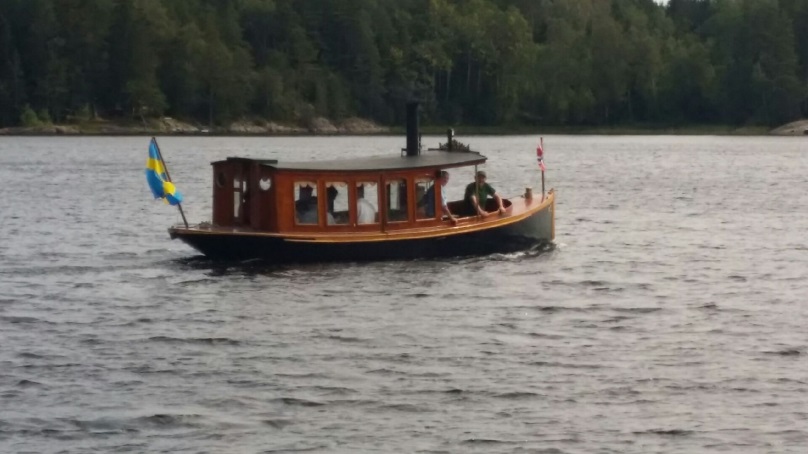 KORNSJØ DAMPSKIPSSELSKAP SA / PRØVENS VENNER TILBYR:RUTETURER: Lørdag og søndag f.o.m. uke 26  t.o.m. uke 30		 Avgang fra dampskipsbrygga kl. 12.00, varighet 1 time		 Plass bør forhåndsbestilles, tlf. (+47) 977 40 183		 Pris: Voksen kr. 150,- Barn 7 – 16 år kr. 50.- under 7 år gratis		 Båten tar maks. 10 passasjererCHARTERTURER:  Vi kjører charterturer på Kornsjøen fra mai til september.Tur må bestilles senest kl. 18.00 dagen før reisen, pris kr. 1000.- pr. time for privatpersoner,  kr. 1500 for næringslivsaktører. Vi kan i tillegg tilby  to timers tur til stedet hvor farmen og kjendisfarmen ble innspilt (Finnsvika) for noen år siden. For turavtale og nærmere opplysninger: Tlf. ( +47 ) 977 40 183Kombiner gjerne båtturen med et måltid i Kornsjön Gränskiosk.VELKOMMEN TIL EN UFORGLEMMELIG TUR PÅ DEN VAKRE KORNSJØEN!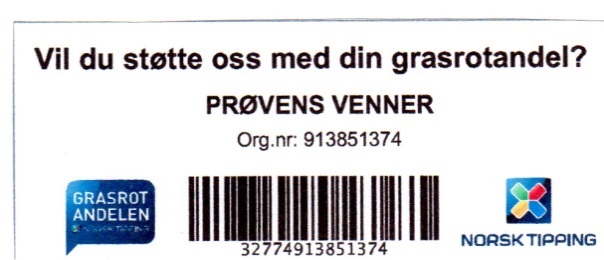 